TP Pilotage de drône par l’intermédiaire d’une télécommande 2.4 GhzConduite de l'activité Pilotage du drône : Structure de l’équipe et évaluation :Piloter un drône dans un espace réservéRéglages préliminairesLa législation 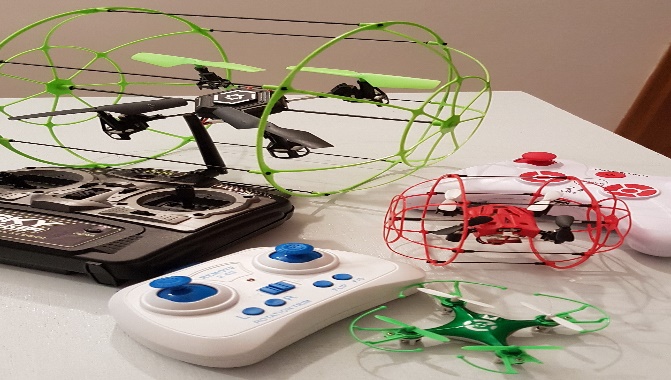 Structure de l’équipe de travail : (  groupe de 3 élèves)Contenu de la valisetteL’équipage est composé :d’un pilote : responsable du volun contrôleur : responsable de l’évaluation.un assistant : responsable des conditions . La permutation des postes , permet à chacun de pratiquer toutes les activités .Drône + télécommandeNotice de pilotage.Cordelette pour délimiter le terrain d’atterrissage.compétencesressourcesOn me demandeMobiliser outils numériquesSystèmes techniques Comportement éthique et responsableNotice pilotageLégislation concernant le pilotage .- Piloter le drône au contact du sol dans l’espace délimité.(3 essais possibles )- Faire décoller puis reposer le drône dans l’espace réservé (éviter de quitter l’espace aérien dédié )Structure de l’équipage Structure de l’équipage Structure de l’équipage Structure de l’équipage Classe : Vol 1Vol 2Vol 3PiloteContrôleurAssistantGrille d’évaluationGrille d’évaluationGrille d’évaluationGrille d’évaluationEvolution au sol  ( /4)Rectiligne AV ARÉvolution au sol  (./4)Rotation Décollage atterrissage (./4)Maîtrise de la vitesse (./4)Autres ( évaluation, assistance etc..) (./4)